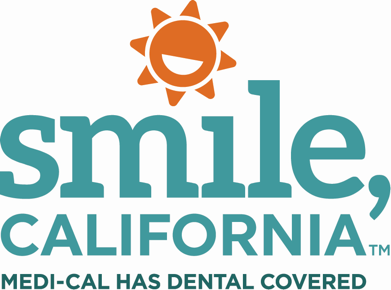 Reminder: Pregnancy and Postpartum Coverage Social Media Captions: In English:  Seeing your dentist for regular cleanings and exams can help your teeth as well as your baby’s health. ⁠ 
 Visit SmileCalifornia.org/Pregnancy to learn more about available dental services. 
⁠ 
As a Medi-Cal member, you are covered for dental services throughout your pregnancy and 12 months postpartum. ⁠ Use hashtags: #SmileCalifornia  En Español:  Visitar a su dentista para limpiezas y exámenes regulares puede ayudar a sus dientes y a la salud de su bebé. ⁠ Visite SonrieCalifornia.org/servicios-cubiertos/#embarazo para obtener más información sobre los servicios dentales disponibles. Como miembro de Medi-Cal, usted tiene cobertura para servicios dentales durante el embarazo y los 12 meses posteriores al parto. ⁠ Utilize los hashtags: #SonrieCalifornia  